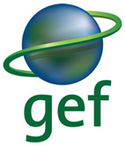 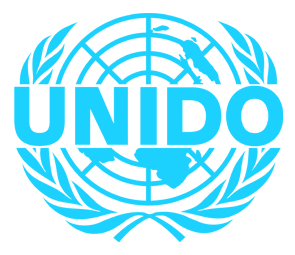 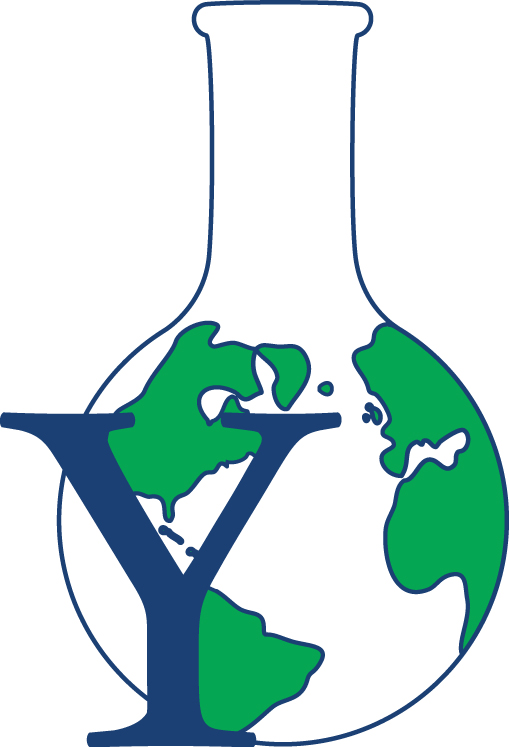 GREEN CHEMISTRY
Train the Facilitator WorkshopDates: …………, Venue: ………………….PROGRAMME								 DAY 1DAY 108:00-08:30Registration08:30 - 09:00WelcomeWelcome by Representatives of National Cleaner Production Center, BrazilDr. Karolina Mellor, Center for Green Chemistry & Green Engineering at Yale09:00 – 10:30Morning Session I: Sustainability 1Sustainability – Myths and Facts Society, Economy, and the Environment10:30 - 10:45Tea/ Health Break10:45 - 12:15Morning Session II: Sustainability 2 Business and SustainabilityApplying Green Chemistry to ManagementDifferent Models of SustainabilityCase Study: The Interface CompanyIn-Class Discussion 12:15 – 13:15Lunch13:15 – 14:45Afternoon Session I: Sustainability 3 Describe Processes for Reporting and Measuring Sustainable ActionsLife Cycle AssessmentDefinitions & ExamplesIn-Class Exercise14:45 -15:00 Tea / Health Break 15:00 – 16:30 Afternoon Session II: Disasters and Unintended ConsequencesChemical and Industrial AccidentsUnion Carbide, 1984Cuyahoga River, 1969Port of Tianjin, 2015Unintended ConsequencesGreen Chemistry is Everybody’s JobPerspective and ContextGreen Chemistry – Where do we go from here?16:30 Break for the dayDAY 2DAY 209:00 – 10:30Morning Session I: Definitions & Benefits of Green ChemistryWhat is Green ChemistryTwelve Principles of Green ChemistryChemical and Green Chemistry DesignThe Market and Demand for Green ChemistryExamples of the Twelve Principles10:30 - 10:45Tea/ Health Break10:45 - 12:15Morning Session II: Definitions & Benefits of Green Chemistry; MetricsExamples of the Twelve PrinciplesConventional Chemistry MetricsWhy do we need Metrics in Green Chemistry?Metrics used in Green ChemistryAtom EconomyEnvironmental (E) FactorProcess Mass IntensityIn Class Discussion12:15 – 13:15Lunch13:15 – 14:45Afternoon Session I: WasteAppraoches to deal with Environmental ChallengesThe Waste Treatment PyramidReduced Solvent UseWaste as a FeedstockBiodegradation of WasteBiodegradation Demonstration14:45 -15:00 Tea / Health Break 15:00 – 16:30 Afternoon Session II: Renewable Feedstocks for EnergyEnergy from Fossil FeedstocksFirst, Second, and Third Generation FeedstocksThe Advantages and Drawbacks of Biofuel16:30 Break for the dayDAY 3DAY 309:00 – 10:30Morning Session I: Renewable Feedstocks for MoleculesPetroleum ChemistryThe BiorefineryRenewable FeedstocksBiomass FeedstocksCarbohydrate FeedstocksTriglycerides FeedstockLignocellulosic FeedstockProtein FeedstocksRenewable Feedstocks as a Source of MoleculesA Little History of VanillinPlatform MoleculesAdvantages & Drawbacks of bio-based Molecules10:30 - 10:45Tea/ Health Break10:45 - 12:15Morning Session II: CatalysisActivation Energy for ReactionWhat is a Catalyst?Types of CatalystsCatalysts and SustainabilityImportant Improvements Using CatalystsEnzymatic ReactionsExamples and Considerations12:15 – 13:15Lunch13:15 – 14:45Afternoon Session I: SolventsWhat are solvents and how are they used?Conventional SolventsAlternative SolventsSolvent SelectionIn-Class Exercise14:45 -15:00 Tea / Health Break 15:00 – 16:30 Afternoon Session II: Solvents; Energy Delivery in ChemistrySolvent ReplacementRole of Energy in a Chemical ProcessMicrowavesFlow ChemistryPhotochemistryElectrochemistryMechanochemistry16:30 Break for the dayDAY 4DAY 409:00 – 10:30Morning Session I: Designing for Reduced Hazard 1Hazard and Risk – Past and PresentToxicologyIn-Class DiscussionAssessing Hazards and ExposureWhat Happens When You’re Exposed?10:30 - 10:45Tea/ Health Break10:45 - 12:15Morning Session II: Designing for Reduced Hazard 2In-Class ExerciseHazard Minimisation Through Molecular DesignQSAR-Quantitative Structure Activity Relationship12:15 – 13:15Lunch13:15 – 14:45Afternoon Session I: InnovationTransformative InnovationWhat is it that we really want?Nature as InspirationDesign ChallengesBiomimicryColourAdhesivesSelf-CleaningThere is Still More We Can Learn from Nature14:45 -15:00 Tea / Health Break 15:00 – 16:30 Afternoon Session II: From Theory to PracticeImplementation: Why, What, and HowUnderstanding ContextGreen Chemistry in the MarketplaceIdentify OpportunitiesLife Cycle and Green Chemistry Principles as a Guide to Finding OpportunityDelivering InnovationGreen Chemistry Strategies at All StagesGreen Chemistry Assessment ToolHow to Proceed: Moving Forward16:30 Break for the dayDAY 5DAY 509:00 – 10:30Morning Session I: Learning about Green Chemistry LandscapeDiscuss Challenges and Opportunities10:30 - 10:45Tea/ Health Break10:45 - 12:15Morning Session II: 12:15 – 13:15Lunch13:15 – 14:45Afternoon Session I: Closing Remarks 